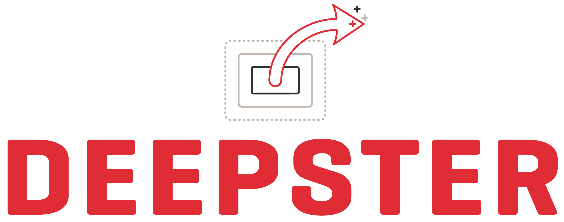 DOSSIER DE CANDIDATUREAPPEL À MANIFESTATION D’INTERÊT (AMI)ORGANISÉ PAR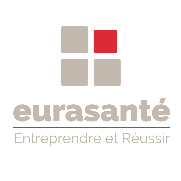 EN COLLABORATION AVECFINANCÉ PAREN PARTENARIAT AVECINTRODUCTIONLE CONCEPTAccélérer l’innovation des entreprises Deeptech régionales, tous domaines et secteurs confondus et rapprocher les mondes de la formation et de l’industrie.DEEPSTER | Une course de fond de 4 mois : L’innovation du hackathon DEEPSTER est de proposer un challenge de créativité sur le temps long du 20 septembre 2021 au 03 février 2022. Les projets deeptech sont par nature complexes et ont la particularité d’intégrer des technologies de rupture, difficiles à appréhender avec un hackathon traditionnel de 48h seulement, d’où l’idée de créer ce challenge avec une approche de « course de fond », sur le temps long.  Le principe est simple : pour chaque projet, deux équipes de 5 étudiants aux profils complémentaires s’affrontent et bénéficient de l’accompagnement d’un coach, d’experts métier et du porteur de projet afin de proposer des solutions innovantes et concrètes aux problématiques proposées.LES ENJEUXSusciter l’innovation des entreprises et favoriser l’employabilité des jeunes diplômés.Pour les chefs d’entreprises, les porteurs de projets et les étudiants-entrepreneurs choisis par le comité de sélection, DEEPSTER donne un coup d’accélérateur à leurs projets en évaluant rapidement le potentiel et en accélérant l’émergence d’innovations grâce à l’intelligence collective. Les étudiants participants apportent un regard nouveau et des idées fraîches directement applicables sur leur projet.  Afin de sélectionner les projets qui seront proposés aux participants, Eurasanté ouvre le présent Appel à Manifestation d’Intérêt du 15 avril au 03 juin 2021.Les projets seront évalués en COPIL le 10 juin 2021et les 5 à 10 projets sélectionnés seront annoncés le 11 juin 2021. Les critères d’éligibilité sont détaillés dans le règlement.POUR CANDIDATERPour établir au mieux votre dossier de participation :Lisez attentivement le règlement du challengeComplétez et signez la fiche d’engagementLe dossier complet de présentation est à envoyer avant le 03 juin 2021 :Décrivez votre projet de manière détaillée en complétant entièrement le dossier de candidature ci-aprèsJoignez un CV de la personne qui sera présente et disponible sur toute la durée du challenge (de préférence le dirigeant de la société /le chef de projet / le porteur du projet).Adressez l’ensemble des éléments de votre dossier :	Par e-mail à l’adresse : edenis@eurasante.comFICHE D’ENGAGEMENTJe, soussigné(e) (nom et prénoms, date et lieu de naissance) 		Entreprise/ École/ Université : 	Fonction/ Cursus :	Adresse E-mail : 	Téléphone : 	Fait acte de candidature afin que le projet <Nom du projet soumis> soit présenté aux étudiants participant à DEEPSTER organisé du 20 septembre au 03 février 2022.Garantit être le créateur du projet et/ou détenir l’intégralité des droits de propriété intellectuelle y afférant ; Certifie être propriétaire des données communiquées et que ces données sont exactes, complètes, précises, utilisables et sécurisées ;  Et certifie avoir pris connaissance du règlement du challenge, accessible sur le site www.eurasante.com/appel-a-projet/deepster/ et en accepter les conditions sans réserve.Fait à	, 		Le  	(Signature + cachet de l’entreprise obligatoire)DOSSIER DE CANDIDATURE AMIPRÉSENTATION DE LA SOCIÉTÉ / DU PORTEURPRÉSENTATION DU PRÉ-PROJET SOUMIS AUX ÉTUDIANTSATTENTES ET MOTIVATIONS JOB’DATING : RECRUTER VOS FUTURS COLLABORATEURS 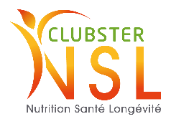 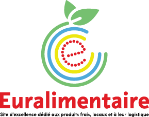 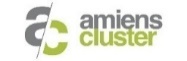 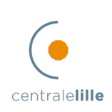 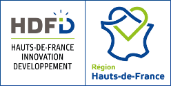 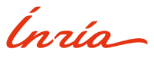 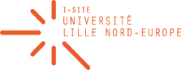 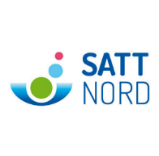 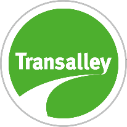 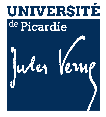 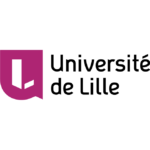 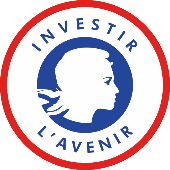 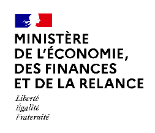 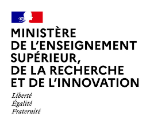 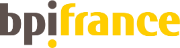 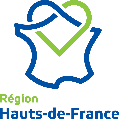 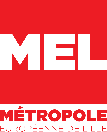 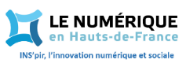 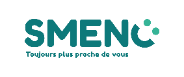 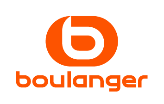 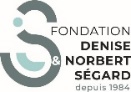 Origine de l’entreprise / de l’activité entrepreneuriale :Description de l’offre innovante :Présentation de la personne référente (de préférence le dirigeant de la société ou le porteur du projet, et de son équipe) :Quel est le nom de votre pré-projet ? Quelle serait le challenge à résoudre dans le cadre de DEEPSTER ?Pourquoi candidater à DEEPSTER ?  En quoi cet accompagnement de 4 mois sera bénéfique à votre projet ? En quoi une équipe pluridisciplinaire serait-elle bénéfique pour booster votre projet ?Qu’attendez-vous de votre participation ?Aurez-vous des offres de stage, d’alternance, d’emplois à proposer aux étudiants participants à DEEPSTER ? Oui NonSi oui laquelle/lesquelles ?Avez-vous la possibilité de faire visiter vos locaux aux étudiants qui travailleront sur votre projet ?  Oui NonEn quoi cette action serait bénéfique pour les étudiants ?  